Solicitud de Amigo Loro UdeC¿Te interesaría tener un Amigo Loro durante tu estancia en la Universidad de Colima?Un Amigo Loro: 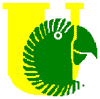 Podrá orientarte acerca de las facilidades que ofrece la Universidad de Colima. Explicarte el sistema de enseñanza y evaluación de la Universidad.Mostrarte el campus universitario.Orientarte en la ciudad.Integrarte a su grupo de amigos.Mostrarte la cultura mexicana. Si estás interesado sólo llena los siguientes datos y envía este formato a fsilva4@ucol.mx   Tan pronto tengamos un amigo loro para ti los pondremos en contacto.Nombre:Nacionalidad:Sexo:Edad:Idioma:Prefiero Amigo/ Amiga:Facultad en donde estudiarás:Correo Electrónico:Link de Facebook:Whatsapp:Hobbies:Periodo de estancia: